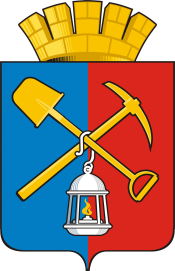 АДМИНИСТРАЦИЯ КИСЕЛЕВСКОГОГОРОДСКОГО ОКРУГАРАСПОРЯЖЕНИЕот «13» февраля 2024 г. № 57-рКиселевский городской округОб утверждении перечня недвижимого имущества объектов теплоснабжения и горячего водоснабжения, находящихся в собственности Киселевского городского округа, в отношении которых планируется заключение концессионного соглашения в 2024 годуВ соответствии с Федеральными законами от 06.10.2003 № 131-ФЗ «Об общих принципах организации местного самоуправления в Российской Федерации», от 21.06.2005 № 115-ФЗ «О концессионных соглашениях», Уставом муниципального образования «Киселевский городской округ Кемеровской области – Кузбасса», Положением  «О комитете по управлению муниципальным имуществом Киселевского городского округа», утвержденным Решением Совета народных депутатов Киселевского городского округа от 24.10.2013 №71-н, постановлением администрации Киселевского городского округа от 14.03.2022 № 27-н «Об утверждении Положения о концессионных соглашениях в отношении муниципального  имущества Киселевского городского округа», в целях заключения концессионного соглашения в отношении объектов теплоснабжения и горячего водоснабжения, находящихся в собственности Киселевского городского округа:1. Утвердить перечень недвижимого имущества объектов теплоснабжения и горячего водоснабжения, в отношении которых планируется заключение концессионного соглашения, находящихся в собственности Киселевского городского округа согласно приложения.2. КУМИ города Киселевска разместить настоящее распоряжение на официальном сайте в информационно-телекоммуникационной сети «Интернет».	3. Контроль за исполнением настоящего распоряжения возложить на председателя КУМИ города Киселевска В.А. Заздравных и заместителя главы Киселевского городского округа (по ЖКХ и благоустройству) Я.Г.Борисенкова.Глава Киселевского городского округа			                                     К.Н. БалаганскийПриложение к распоряжению администрации Киселевского городского округаот «13» февраля 2024 г. № 57-рПеречень недвижимого имущества объектов теплоснабжения и горячего водоснабжения, в отношении которых планируется заключение концессионного соглашения, находящихся в собственности Киселевского городского округа (по факту предоставления актов технического обследования в соответствии с требованиями и форме утвержденной Приказом Минстроя России от 05.08.2014г. №437/пр.)Председатель КУМИгорода Киселевска                                                                                              В.А.Заздравных№ п/пНаименование имуществаплощадь кв.м./ п.мкадастровый номерДата ввода в эксплуатациюСостояниеСооружения производственного назначения единого теплового комплекса 3,7 котельная, расположенный по адресу Кемеровская область, г. Киселевск, ул. Белогорская 1,3 до ул. Мира, в том числе:40 806,4042:25:0000000:19941Участок ПСХ "Котельная №3" в том числе:  Участок ПСХ "Котельная №3" в том числе:  Участок ПСХ "Котельная №3" в том числе:  Участок ПСХ "Котельная №3" в том числе:  Участок ПСХ "Котельная №3" в том числе:  1.1Здание котельной №3  ул. Белогорская, 1 1528,442:25:0000000:19941970в рабочем состоянии1.2Здание хим.водоочистки 538,742:25:0000000:19941980в рабочем состоянии1.3Здание трансформаторной подстанции  (кот. 3) 1742:25:0000000:19941976в рабочем состоянии1.4Здание склада (кот. 3)57,542:25:0000000:19941976в рабочем состоянии1.5Здание проходной площадью (кот. 3)8,442:25:0000000:19941990в рабочем состоянии1.6Здание дробилки  (кот. 3)68,442:25:0000000:19941978в рабочем состоянии1.7Здание бункера (кот. 3)3042:25:0000000:19941978в рабочем состоянии1.8Галерея (кот. 3)12042:25:0000000:19941976в рабочем состоянии1.9Галерея (кот. 3)119,242:25:0000000:19941976в рабочем состоянииСооруженияСооруженияСооруженияСооруженияСооруженияСооружения1.10Бак -аккумулятор горячей воды объемом    V -500м³2020конц. согл.  от 23.11.20161.11Труба дымовая (кот. 3)1970в рабочем состоянии1.12Труба дымовая (кот. 3)в рабочем состоянииМашины и оборудование  Машины и оборудование  Машины и оборудование  Машины и оборудование  Машины и оборудование  Машины и оборудование  1.13Воздухоподогреватель ВП-0-22    2013в рабочем состоянии1.14Котел КЕ 25/14 (№2)2013в рабочем состоянии1.15Прибор КИП и А котла № 1  ( кот. 3 ).2013в рабочем состоянии1.16Дымосос ДН-17 .2012в рабочем состоянии1.17Дымосос ДН-17 .2012в рабочем состоянии1.18Сварочный трансформатор ТДМ403 380В.2013в рабочем состоянии1.19Трансформатор ТСТ-25-380/380 в корпусе 2012в рабочем состоянии1.20Вентилятор ВДН 12,5 - 1000 2012в рабочем состоянии1.21Комплект цепей топки ТЧЗМ 2,7 * 4,02010в рабочем состоянии1.22Насос 1В20/10 2011в рабочем состоянии1.23Кран шаровой регул. КШТВ-Р Ду 80 Ру 16, .2011в рабочем состоянии1.24Кран шаровой регулир. КШТВ-Р Ду 100 Ру 162011в рабочем состоянии1.25Кран шаровой регулир. КШТВ-Р Ду 100 Ру 162011в рабочем состоянии1.26Кран шаровой регулир. КШТВ-Р Ду 100 Ру 162011в рабочем состоянии1.27Насос 1В 20/10 с эд. АИУ 131 М4 2012в рабочем состоянии1.28Насос ЦСНГ 60/198 2012в рабочем состоянии1.29Эл.двигатель 5А 225 М2 55 кВт28.09.2012в рабочем состоянии1.30Частотный преобразователь ВЕСПЕР 3,7 кВт.02.11.2009в рабочем состоянии1.31Бак конденсатный  ( кот. 3 ) 1992в рабочем состоянии1.32Бункер шлакоудаления на 3-ем этаже  ул. Белогорская ( кот. 3 ), 1976в рабочем состоянии1.33Дробилка ДДЗ - 4 (кот. 3)1970в рабочем состоянии1.34Исполнительный механизм МЭО на вентиляторе котла  №1   ( кот. 3 )1998в рабочем состоянии1.35Исполнительный механизм МЭО на вентиляторе котла №3 (кот. 3 ) 1998в рабочем состоянии1.36Исполнительный механизм МЭО на дымососе котла №3 (кот. 3) 1998в рабочем состоянии1.37Конвейер топливоподачи В 650 47М ленточный №1( кот. 3 ) 1984в рабочем состоянии1.38Конвейер топливоподачи В 650 47М ленточный №2( кот. 3 ) 1984в рабочем состоянии1.39Лаборатория на 3-ем этаже   ( кот. 3 ) 2007в рабочем состоянии1.40Лебедка однобарабанная реверсивная  ПСКМ L 700 ( кот. 3 ) 2018конц. согл.  от 23.11.20161.41Насос КМ 100-80-160 с дв 15/3000. (заводской № 12302 ) балки охлаждения №1 , кот №3 2020конц. согл.  от 23.11.20161.42Подъемник скрепковый для шлакозоло-удаления  ( кот. 3 ), 000000114, 0.011998в рабочем состоянии1.43Привод топочный бесступенчатый         ПТБ -1200 (заводской № 493 ) установленный к котлу №1  ДКВр 20-13С кот №32021конц. согл.  от 23.11.20161.44Сварочный трансформатор   ( кот. 3 )2009в рабочем состоянии1.45Станок СО- 2 слесарка  на 2-ом этаже   ( кот. 3 ), 2009в рабочем состоянии1.46Трансформатор силовой на улице (кот. 3)1976в рабочем состоянии1.47Фильтр Nа катионитовый d = 1500 мм.( кот. 3 ) 1995в рабочем состоянии1.48Фильтр Nа катионитовый d = 1500 мм.( кот. 3 ), 000000163, 0.011995в рабочем состоянии1.49Фильтр Nа катионитовый d = 1500 мм. ( кот. 3 ) 1995в рабочем состоянии1.50Фильтр Nа катионитовый d = 1500 мм. ( кот. 3 ) 1995в рабочем состоянии1.51Щитовая насосной холодной воды       (кот.3) 2003в рабочем состоянии1.52Эл. двигатель АИР  112 мощн.5,5 квт конд. №1  (кот. 3 ) 1999в рабочем состоянии1.53Эл. двигатель АИР 75/1500  дымосос №3  (кот. 3  ) 1996в рабочем состоянии1.54Эл. двигатель к редукторам котла 3,2  (кот. 3 ) 1984в рабочем состоянии1.55Эл. двигатель к станку в слесарке ( кот.3 ) 1984в рабочем состоянии1.16Батарейный циклон БЦ 2-7*(5+3) котла  №1 (кот. 3)2005в рабочем состоянии1.57Батарейный циклон БЦ2-7* (5+) котла №3 (кот. 3 )2005в рабочем состоянии1.58Вентилятор к котлу  №1 на 1-ом этаже  ( кот. 3 )1980в рабочем состоянии1.59Диаэрационная колонка ДСА-50т/ч ( кот. 3)1980в рабочем состоянии1.60Диаратор  ( ХВО )1980в рабочем состоянии1.61Деаэрационный бак аккумулятор V = 25 м3 (кот.3)1980в рабочем состоянии1.62Исполнительный механизм  МЭО-250  (кот. 3 )2002в рабочем состоянии1.63Исполнительный механизм с затвором МЭОФ  (кот. 3)2002в рабочем состоянии1.64Комплект КИП и А к котлу № 3  (кот. 3)2007в рабочем состоянии1.65Котел ДКВР 20/13 С №1 к котлу №1 на 2-ом этаже  ( кот. 3 )1999в рабочем состоянии1.66Котел КЕ25/14 №3 на 2-ом этаже  ( кот. 3 )1996в рабочем состоянии1.67Питатель качающийся КЛ-10 на топливоподаче (кот.3)1976в рабочем состоянии1.68Пневмомеханический забрасыватель ПМЗ к котлу  №1 на 2-ом этаже (  кот. 3 )2005в рабочем состоянии1.69Пневмомеханический забрасыватель ПМЗ к котлу  №1 на 2-ом этаже (  кот. 3 )2003в рабочем состоянии1.70Редуктор к котлу № 3 на 2-ом этаже  ( кот. 3 )1999в рабочем состоянии1.71Топка  ТЧЗМ 2,7/5,6 котла №1 2008в рабочем состоянии1.72Топка ТЧ ЗМ 2,7/5,6 котла №1  ( кот. 3 )2009в рабочем состоянии1.73Щит (электрическое оборудование)  ( кот. 3 )1997в рабочем состоянии1.74Щит (электрическое оборудование )  ( кот. 3 )1997в рабочем состоянии1.75Щит КИП и А  ( кот. 3 )2005в рабочем состоянии1.76Экономайзер ЭБ-646  котла  №2  ( кот. 3 )2004в рабочем состоянии1.77Экономайзер ЭБ-646 котла №1  ( кот. 3 )1997в рабочем состоянии1.78Эл. двигатель  АИР 18,5 об/мин на дробилке (кот. 3 )2000в рабочем состоянии1.79Эл. двигатель  АИР 55 квт/300 об/мин на 1-ом этаже  ( кот. 3 )2001в рабочем состоянии1.80Эл. двигатель 55/3000 к питательному насосу № 2  ( кот. 3 )2007в рабочем состоянии1.81Эл. двигатель 55 кВт/1000 об. на питательном насосе  (кот. 3 )2002в рабочем состоянии1.82Эл.двигатель  АИР  75/1500 к котлу  №1  на  1-ом этаже  (кот. 3)1991в рабочем состоянии1.83Эл.двигатель 5АМ 280 S6 У3 IМ1001 75квт на углеподача ( кот.3)2009в рабочем состоянии1.84Электрический щит  ( ХВО )1981в рабочем состоянии1.85Центробежный многоступенчатый насос ЦНСГ 60-198,заводской №324, питательный №2.22.09.2021 конц. согл.  от 23.11.20161.86Насос К 60М30.09.2009в рабочем состоянии 1.87Комплект приборов учета тепла2009в рабочем состоянии1.88Насос 1Д320-50 (75х1500)2009в рабочем состоянии1.89Солерастворитель  Ду 10002009в рабочем состоянии1.90Насос КМ 100-80-160 с/дв 15 кВт2010в рабочем состоянии1.91Насос Д320/502010в рабочем состоянии1.92Экономайзер ЭБ-6464 котла  №3  ( кот. 3 )2013в рабочем состоянии1.93Воздухоподогреватель ВП-О -228 (кот.3)2013в рабочем состоянии1.94Преобразователь частоты АТV61YD75N4 для насоса Д 320/50 2013в рабочем состоянии1.95Вентилятор ЗОЦС с эл. двигателем 15 квт/3000 об.1984в рабочем состоянии1.96Пластинчатый теплообменник FP 41-133-1-EH2011в рабочем состоянии1.97Автоматика РОУ2011в рабочем состоянии1.98Редуктор РЦД-400-31,5-12 цилиндрич. двухступенчатый2014в рабочем состоянии1.99Вентилятор 19ЦС-63 (с эл.двиг. 11/3000)2014в рабочем состоянии1.100Забрасыватель ЗП 600 №1 (котел КЕ-25 -14с № 3 )2014в рабочем состоянии1.101Забрасыватель ЗП 600 №2 (котел КЕ-25 -14с № 3 )2014в рабочем состоянии1.102Питательный насос  ЦНГС 60 - 198 № 3 без двиг. (агрегат) б/у кот.32009в рабочем состоянии1.103Бак охлаждения кот.32009в рабочем состоянии1.104Аварийный конвеер з/удал. С-53 котла № 1 кот.32009в рабочем состоянии1.105Аварийный конвеер з/удал. С-53 котла № 3 кот.32009в рабочем состоянии1.106Пластинчатый теплообменник № 6 б/у кот.32009в рабочем состоянии1.107Насос питательный марки ЦНСГ 60-19817.04.2017 конц. согл.  от 23.11.20161.108Агрегат насосный в сборе SCP 250/570 HA  250/4-T4-C1/PO 06.12.2019 конц. согл.  от 23.11.201661.109Агрегат насосный в сборе SCP 250/570 HA  250/4-T4-C1/PO 06.12.2019 конц. согл.  от 23.11.20161.110Асинхронный двигатель АВВ М2 ВА355S МА4 250/4 380/660 V motor, 250 кВт.06.12.2019 конц. согл.  от 23.11.20161.111Асинхронный двигатель АВВ М2 ВА355S МА4 250/4 380/660 V motor, 250 кВт.06.12.2019 конц. согл.  от 23.11.20161.112Устройство плавного пуска 480А 220в Altistart 22 ATS22C48Q06.12.2019 конц. согл.  от 23.11.20161.113Устройство плавного пуска 480А 220в Altistart 22 ATS22C48Q06.12.2019 конц. согл.  от 23.11.20161.114Вентилятор возврата -уноса 30ЦС 85/3000 на котел №2 КЕ 25 -14с19.11.2021 конц. согл.  от 23.11.20161.115Электродвигатель АИР 180 М4 30/1470 У2 30 кВт 1470 об/мин, зав. № 23160629675 устан-й на дутьевой вентилятор котла№1(кот.3)17.11.2023 конц. согл.  от 23.11.20161.116Клапан регулирующий DN 250 PN 10 МПа 6с-13-5Э с электроприводом МЭОФ №1 (кот 3)15.12.2023 конц. согл.  от 23.11.20161.117Клапан регулирующий DN 250 PN 10 МПа 6с-13-5Э с электроприводом МЭОФ №2 (кот 3)15.12.2023 конц. согл.  от 23.11.20161.118Клапан регулирующий  разгруженный с электроприводом трехпозиционным Ду 250 Pу 16 МПа №2 зав № 003734/354201 15.12.2023 конц. согл.  от 23.11.20161.119Клапан регулирующий  разгруженный с электроприводом трехпозиционным Ду 250 Pу 16 МПа №3 зав № 003735/354206 15.12.2023конц. согл.  от 23.11.20161.120Клапан регулирующий  разгруженный с электроприводом трехпозиционным Ду 250 Pу 16 МПа №4 зав № 003572/34970115.12.2023 конц. согл.  от 23.11.20161.121Клапан регулирующий  разгруженный с электроприводом трехпозиционным Ду 250 Pу 16 МПа №1 зав № 003571/34970615.12.2023 конц. согл.  от 23.11.20161.122Паропровод от клапанов рег-щих №1,№2 до теплообменных аппаратов с параметрами(Рр-0,37МПа , Т-1499,5 °С 15.12.2023 конц. согл.  от 23.11.201661.123Пластинчатый теплообменный аппарат  NT 250 N 27006211-50 заводской № 20-07-0587 (позиция №3  кот№3)2023 конц. согл.  от 23.11.20161.124Пластинчатый теплообменный аппарат  NT 250 N 27006211-50 заводской № 20-07-0588 (позиция №4  кот№3)2023 конц. согл.  от 23.11.201661.125Пластинчатый теплообменный аппарат NT 250 SV/В -16/112 заводской № 19-10-1104 (позиция №1 кот№3)2023 конц. согл.  от 23.11.20161.126Пластинчатый теплообменный аппарат NT 250 SV/В -16/112 заводской № 21-09-0791 (позиция №2 кот№3)2023 конц. согл.  от 23.11.20161.127Полноподъемный предохранительный клапан 25.902ARI-SAFE завод №100701603 134 DN 200/300 PN25 №1 2023 конц. согл.  от 23.11.20161.128Полноподъемный предохранительный клапан 25.902ARI-SAFE завод №100701603 135 DN 200/300 PN25 №22023 конц. согл.  от 23.11.20161.129Сборный паропровод от котлов до клапанов регулирующих № 1, №2  с рабочими параметрами Рр -1,3 МПа, Т -195°С 2023 конц. согл.  от 23.11.20161.130Сетевой насосный агрегат WILO BL 125/230 -110/2 серийный №250249663 (позиция №3 кот №3)2023 конц. согл.  от 23.11.20161.131Сетевой насосный агрегат WILO BL 125/230 -110/2 серийный №250249664 (позиция №4 кот №3)2023 конц. согл.  от 23.11.20161.132Система автоматического управления клапанами регулирующими (№3)2023 конц. согл.  от 23.11.20161.133Система автоматического управления регуляторами температуры (№3)2023 конц. согл.  от 23.11.20161.134Трубопровод конденсата  (кот3)2023 конц. согл.  от 23.11.20161.135Трубопровод сетевой Т1, Т2  (кот3)2023 конц. согл.  от 23.11.2016Сети теплоснабжения, протяженностью 5 178 м, в том числе:42:25:0000000:1994входят в состав единого теплового комплекса1.136Теплотрасса от ТК до БРУ2013в рабочем состоянии1.137Теплотрасса от ТК 11 до д/с № 592013в рабочем состоянии1.138Теплотрасса от ТК 22 до ул.Весенняя, 4/22013в рабочем состоянии1.139Теплотрасса от ТК 30- ТК 30*ул.Краснобродская, 1-22013в рабочем состоянии1.140Теплотрасса от ТК 1 до ТК 2 ул.Пионерская2013в рабочем состоянии1.141Теплотрасса теплопров. наруж. сети (кот. 3), 000000327, 8 366.821987в рабочем состоянии1.142Теплотрасса ул. Весенняя , 10  (кот. 3 )2004в рабочем состоянии1.143Теплотрасса ул. Краснобродская , 11978в рабочем состоянии1.144Теплотрасса ул. Строителей, 2  (кот.3) 1988в рабочем состоянии1.145Теплотрасса ул. Пионерская, 9  (кот.3) 1984в рабочем состоянии1.146Теплотрасса ул. Строителей , 6   ( кот. 3 ), 000000334, 23 474.531987в рабочем состоянии1.147Сети тепловые ул. Весенняя ,29  13 мертов   ( кот. 3 ), 000000335, 23 563.941995в рабочем состоянии1.148Теплотрасса  к ж.дому  №29 протяж.99,8 м (котельная 3), 000000131, 0.011981в рабочем состоянии1.149Теплотрасса внутрикварт. сети к домам 21,23,25 прот.273,5 м (кот3) 1980в рабочем состоянии1.150Теплотрасса внутриквартальная от ТК-6 до ТК-7 (кот. 3) 1978в рабочем состоянии1.151Теплотрасса внутриквартальная прот.845м от ТКА до ТКБ  ( кот. 3 )1978в рабочем состоянии1.152Теплотрасса гимназии школы №1 (кот.3) 1977в рабочем состоянии1.153Теплотрасса к ж.дому №29 к насосной станции протяж.31 м (кот.3) 1981в рабочем состоянии1.154Теплотрасса к школе -м/район №1 п/к Кр. Камень от ТК-1 до ТК-21977в рабочем состоянии1.155Теплотрасса от кол.Е-10Л 197 кв.дому 28 (кот. 3) 1982в рабочем состоянии1.156Теплотрасса ул. Строителей 10 (кот. 3) 1980в рабочем состоянии1.157Теплотрассса к ж.дому №27 ( кот. 3) 1981в рабочем состоянииМагистральны сети от котельной №3 до микрорайона №5 жилого района Красный камень, в том числе:182442:25:0000000:20041.158Система теплоснабжения отт.А (вывод котельной №3 до УТ1)2013в рабочем состоянии1.159Система теплоснабжения от УТ1 от УТ102013в рабочем состоянии1.1602Участок ПСХ "Котельная №7" в том числе:Участок ПСХ "Котельная №7" в том числе:Участок ПСХ "Котельная №7" в том числе:Участок ПСХ "Котельная №7" в том числе:Участок ПСХ "Котельная №7" в том числе:2.1Здание котельной №7  ул. Белогорская, 342:25:0000000:19941980в рабочем состоянии2.2Здание угольного склада  3100,50 42:25:0000000:19942008в рабочем состоянии2.3Здание насосной площадью 97,50 42:25:0000000:1994в рабочем состоянии2.4Здание дробильного отделения площадью кв.м.91,80 42:25:0000000:19941984в рабочем состоянии2.5Здание осадительной камеры на территории кот. №7  38,8042:25:0000000:19941980в рабочем состоянии2.6Здание солевой, площадью кв.м.53,60 42:25:0000000:19941984в рабочем состоянии2.7Здание бойлерной                                            204,10 42:25:0000000:19941984в рабочем состоянии2.8Бункер золоудаления                          27,3 42:25:0000000:19941995в рабочем состоянии2.9Галерея кот. № 7                    142,8 42:25:0000000:19941984в рабочем состоянии2.10Галерея кот. № 7                     257,2 42:25:0000000:19941984в рабочем состоянии2.11Галерея кот. № 7 61,5 42:25:0000000:19941984в рабочем состоянииСооружения2.12Бак - аккумулятор РВСА-500 м32012в рабочем состоянии2.13Бак - аккумулятор РВСА-500м32012в рабочем состоянии2.14Камера переключения между баками ГВС ( кот. 7)2012в рабочем состоянии2.15Ограда железобетонная ( кот. 7 )2009в рабочем состоянии2.16Дымовая труба кот.№ 780,10 1980в рабочем состоянии2.17Емкость для воды подземная V = 2500 м3 ( кот. 7)1980в рабочем состоянии2.18Емкость для воды подземная  V = 2500 м3. ( кот. 7)1980в рабочем состоянии2.19Бак подпитки 10 м., 2010в рабочем состоянии2.20Бак охлаждения 10 м., 2010в рабочем состоянии2.21Ограждение котельных  №3, №7  9662011в рабочем состоянииМашины и оборудование Машины и оборудование Машины и оборудование Машины и оборудование Машины и оборудование Машины и оборудование 2.22Клапан обратный 19снж Ду2002013в рабочем состоянии2.23Котел КВТС № 4 ( кот. 7 )2013в рабочем состоянии2.24Топка  ТЧ ЗЧ 2,7/5,6 котла №3  ( кот. 7 )2013в рабочем состоянии2.25Котельная установка КВТС №12012в рабочем состоянии2.26Батарейный циклон БЦ-2-6х (4+3)2001в рабочем состоянии2.27Дымосос ДН-172012в рабочем состоянии2.28Электродвигатель АИР 355S4250 кВт/1500 об/мин/.2013в рабочем состоянии2.29Электродвигатель АИР 280Мб УЗ 75 квт 1000 об/мин.2013в рабочем состоянии2.30Электродвигатель 5 АИ 355S6 160 квт.2013в рабочем состоянии2.31Задвижка ЗО с41нжДу300 Ру16.2012в рабочем состоянии2.32ЗадвижкаЗОс41нжДу300 Ру16.2012в рабочем состоянии2.33Задвижка ЗОс41нжДу300 Ру162012в рабочем состоянии2.34Трансформатор ТСТ-25-380/380 в корпусе2012в рабочем состоянии2.35Солерастворитель Ду 1000.2009в рабочем состоянии2.36Преобразователь расхода ВЭПС -200-ПБ-1-03 вихревой электромагнитный2011в рабочем состоянии2.37Ходовая часть с рабочим колесом дымососа № 4  ДН-17 левый2010в рабочем состоянии2.38Кран шаровый Вallomax Ду200ф/ф, без редуктора2010в рабочем состоянии2.39Рабочее колесо к дымососу ДН 172010в рабочем состоянии2.40Рабочее колесо к дымососу ДН 172010в рабочем состоянии2.41Расходомер ультрозвуковой DMTFP-135-D-C1/DP-MNS12011в рабочем состоянии2.42Эл. двигатель 2В 132М2 11кВт.2011в рабочем состоянии2.43Редуктор ПТБ комплект2011в рабочем состоянии2.44Насос К 100-80-160 с эл. дв. ВРП 160 S2 15 квт.2011в рабочем состоянии2.45Рабочее колесо к дымососу ДН 17 левое, №3 000001138, 77 807.9330.06.2011в рабочем состоянии2.46Задвижка Ду 3002011в рабочем состоянии2.47Преобразователь частоты Е 2-8300-003Н ВЕСПЕР 2,2квт.2011в рабочем состоянии2.48Преобразователь частоты Е2-8300-0034 ВЕСПЕР 2,2квт.2011в рабочем состоянии2.49Редуктор 1Ц2У-2002012в рабочем состоянии2.50Эл.двигатель АИР 11 квт 970 об/мин.2012в рабочем состоянии2.51Выключатель автоматический ВА 53-43, 1600А2012в рабочем состоянии2.52Кран шаровый LD КШЦФ Ду 300/250 Ру 16 ст. фл. редук.2012в рабочем состоянии2.53Эл. двигатель ВРП к подпиточному насосу №2  ( кот. 7 )1987в рабочем состоянии2.54Редуктор ПТБ-1200 (с эл.двигателем)2013в рабочем состоянии2.55Вентилятор ВДН-15  №2  ( кот. 7 )1987в рабочем состоянии2.56Вентилятор ВДН-15  №1  ( кот. 7 )1986в рабочем состоянии2.57Вентилятор ВДН-15  №3  ( кот. 7 )1986в рабочем состоянии2.58Вентилятор ВДН-15  №4 ( кот. 7 )1987в рабочем состоянии2.59Задвижка d = 300 мм. ( в камере переключения между баками ГВС) кот. 72002в рабочем состоянии2.60Конвеер главный ШЗУ  2СР -70  ( кот. 7 ), 000000082, 0.011995в рабочем состоянии2.61Котел КВТС №3 ( кот. 7 )1984в рабочем состоянии2.62Котел КВТС №2 ( кот. 7 ), 000000086, 0.011984в рабочем состоянии2.63Насос К 65/55 100 к летнему баку на 3-ем этаже  ( кот. 7 ), 000000094, 0.011984в рабочем состоянии2.64Насос Д 200/90 с двигателем №2 насосная холодной воды  (  кот. 7 )2003в рабочем состоянии2.65Насос ЦН сетевой 400/105 №4 ( кот. 7 )2002в рабочем состоянии2.66Насос ЦН сетевой 400/105 № 3 ( кот. 7 )2002в рабочем состоянии2.67Питатель качающийся КЛ - 10  топливоподача (кот. 7 )1984в рабочем состоянии2.68Редуктор ПТБ-1200 котел №1 ( кот. 7 )1984в рабочем состоянии2.69Редуктор ПРТ-1200 котел №2 ( кот. 7 )1984в рабочем состоянии2.70Редуктор ПТБ-1200 котел №4 ( кот. 7 )1984в рабочем состоянии2.71Таль червячная  ( кот. 7)1991в рабочем состоянии2.72Таль червячная на насосной, 000000130, 0.012003в рабочем состоянии2.73Трансформатор силовой ТМЗ 1600/10 У12017 с конц. согл. 23.11.20162.74Трансформатор силовой ТМЗ 1600/10 У12017 с конц. согл. 23.11.20162.75Фильтр натриево-катионовый на 1-ом этаже  ( кот. 7 )1984в рабочем состоянии2.76Фильтр натриево-катионовый на 1-ом этаже  ( кот. 7 )1984в рабочем состоянии2.77Циклон батарейный БЦ 42- эл. к котлу №1 (кот. 7)1984в рабочем состоянии2.78Циклон батарейный  БЦ-42 эл. к котлу №2 ( кот. 7)1984в рабочем состоянии2.79Циклон батарейный БЦ - 42 эл. к котлу №3 ( кот. 7)1984в рабочем состоянии2.80Шкаф металлический на 3-ем этаже  ( кот. 7 )1984в рабочем состоянии2.81Щит ЗШСУ на 2-ом этаже  ( кот. 7)1984в рабочем состоянии2.82Эл. двигатель махт. ВАО-61-6 18кВт/100 об. на лентоном конвейере топливоподачи   ( кот. 7 )1985в рабочем состоянии2.83Эл. двигатель  75/1500 к вентилятору котла №1  ( кот. 7 )1985в рабочем состоянии2.84Эл. двигатель АИР 112 3кВт/950 ПМЗ № 2 котла № 1 ( кот. 7)1985в рабочем состоянии2.85Эл. двигатель АИР 3 кВт/1000 об.(в слесарке  кот. 7 )1984в рабочем состоянии2.86Эл. двигатель АИР 112 3 кВт/950 об. ПМЗ №1 котла №2  (кот.7)1982в рабочем состоянии2.87Эл. двигатель АИР 112 3 кВт/950 об. ПМЗ №2 котла №2 (кот.7)1982в рабочем состоянии2.88Эл. двигатель АИР 112 3 кВт/950 об. ПМЗ №1 котла №3  ( кот. 7 )1982в рабочем состоянии2.89Эл. двигатель АИР 112 3 кВт/950 об. ПМЗ  №2 котла№3  ( кот. 7 )1982в рабочем состоянии2.90Эл. двигатель ВРП к подпиточному насосу №1  ( кот. 7 )2003в рабочем состоянии2.91Эл. двигатель АИР 112 - 3 кВт / 950 об. к ПМЗ " 1 котла № 1 ( кот. 7 ), 000000208, 0.011987в рабочем состоянии2.92Эл.двигатель  15/1500 к летнему баку на 3-ем этаже  (кот.7)1985в рабочем состоянии2.93Бункер пыльный из под циклона кот. 7  2001в рабочем состоянии2.94Бункер породный кот.№7 2003в рабочем состоянии2.95Бункер  шлаковый кот. 7 2001в рабочем состоянии2.96Дымосос ДН -17 на 1-ом этаже  ( кот. 7 ) 1984в рабочем состоянии2.97Дымосос ДН -17 на 1-ом этаже  ( кот. 7 )1984в рабочем состоянии2.98Комплект КИП и А к котлу №2 ( кот. 7 )2008в рабочем состоянии2.99Комплект КИП и А  к котлу № 1  ( кот. 7 )2008в рабочем состоянии2.100Комплект КИП и А к котлу № 3  ( кот. 7 )2008в рабочем состоянии2.101Комплект КИП и А к котлу № 4 ( кот. 7 )2008в рабочем состоянии2.102Конвеер ленточный углеподачи  ( кот. 7 )1984в рабочем состоянии2.103Лаборатория ЭЛВК 5 на 2-ом этаже  (кот. 7 )2007в рабочем состоянии2.104Лента транспартерная 262 м ( кот. 7 )2001в рабочем состоянии2.105Насос центробежный ЦН 400-105 сетевой №1  ( кот. 7 )2008в рабочем состоянии2.106Преобразователь частотный. Привод решетки котла №1 (кот. 7)2007в рабочем состоянии2.107Преобразователь частотный. Привод решетки котла №3  ( кот. 7 ), 000000296, 18 239.042007в рабочем состоянии2.108Топка ТЧ  ЗМ 2,7/5,6 котла №4  ( кот. 7 ), 000000315, 2 090 484.052007в рабочем состоянии2.109Топка ТЧЗМ 2700-6500 к котлу №2 (кот. 7)2004в рабочем состоянии2.110Эл. двигатель  4 АМ  315 S 6 к вентилятору №3  ( кот. 7 )1999в рабочем состоянии2.111Эл. двигатель  4АМН  315 к сетевому насосу №3 ( кот. 7 )1998в рабочем состоянии2.112Эл. двигатель  4АМН  315 к сетевому насосу №4 ( кот. 7 )1997в рабочем состоянии2.113Эл. двигатель  4АМН  315 к сетевому насосу №5 ( кот. 7 )2002в рабочем состоянии2.114Эл. двигатель  АИР 250 М6 160 к дымососу котла №2  на 1-ом этаже    ( кот. 7)2002в рабочем состоянии2.115Эл. двигатель ВАО к ПМЗ №2 котла №4 ( кот. 7 )1997в рабочем состоянии2.116Эл. двигатель асинхронный трехфазный короткозамкнутым ротором  АМН 315 М4 250 кВт. 1480 об/мин, заводской №2 установленный к сетевому насосу №1 контур 1 ( кот. 7 )2021 конц. согл.  от 23.11.20162.117Электродвигатель АИР 112 МА6 3/960У2 заводской №106360 к ПМЗ №1 котла №4 ( кот. 7 )2021 конц. согл.  от 23.11.20162.118Эл. двигатель АИР 100 S4 3кВт/1470 об. питателя топливоподачи ( кот. 7), 000000385, 6 020.031998в рабочем состоянии2.119Эл.двигатель 5А 160 S4 УЗ 30 квт/1450об. на главный конвейер ШЗУ (кот.7)2009в рабочем состоянии2.120.Электродвигатель АИР 160S4 (15кВт  380 В 1500 об/мин IM1081 лапы, заводской № SZ00614036)на ленточного конвейера топливоподачи 2 подъема (кот.7 )2020 конц. согл.  от 23.11.20162.121Эл.двигатель ВАQE 250 квт/1490 об/мин на 1-ом этаже ( кот.7), 000000397, 56 131.702009в рабочем состоянии2.122Затвор поворотный Д 150, Р-16 насосная кот. №7 на 3-ю котельную2008в рабочем состоянии2.123Электропривод для поворотного затвора Д200,Р-16 (насосная) кот. №72007в рабочем состоянии2.124Электропривод для поворотного затвора Д200,Р-16 (насосная) кот. №72007в рабочем состоянии2.125Электропривод для поворотного затвора Д200,Р-16 (насосная) кот. №72007в рабочем состоянии2.126Насосный агрегат КМ 80-50-200  №2 охлаждения балки ( кот. 7  )2009в рабочем состоянии2.127Станок вертикально-сверлильный 2 С кот.№72009в рабочем состоянии2.128Станок сверлильный котельная №72009в рабочем состоянии2.129Затвор поворотный Д-200 с  рукояткой (нагнетание сетевого №5 кот. №7 )2008в рабочем состоянии2.130Клапан 17сбнж d150Ру162009в рабочем состоянии2.131Клапан 17сбнж d150Ру162009в рабочем состоянии2.132Клапан 17сбнж d150Ру16, 000000479, 34 576.272009в рабочем состоянии2.133Клапан 17сбнж d150Ру162009в рабочем состоянии2.134Клапан 17сбнж d150Ру162009в рабочем состоянии2.135Клапан 17сбнж d150Ру162009в рабочем состоянии2.136Клапан 17сбнж d150Ру162009в рабочем состоянии2.137Клапан предохранительный пружинный с устройством ручного подрыва СППК 4Р 17сбнж Ду 150Ру16 (зав. № 2095) на трубопровод от котла №42021конц. согл.  от 23.11.20162.138Сварочный тр-р "ТДМ-505" 380В2009в рабочем состоянии2.139Насос КМ 100/80 -160 с электродвигателем, 000000499, 37 264.402010в рабочем состоянии2.140Насос ВВН - 25 с электродвигателем2010в рабочем состоянии2.141Забрасыватель ЗП 6002010в рабочем состоянии2.142Забрасыватель ЗП 6002010в рабочем состоянии2.143Эл. двигатель АИР М2 55кВт.2010в рабочем состоянии2.144Таль электрическая ТЭ-320 г/п 3,2 тонн2010в рабочем состоянии2.145Конвеер ШЗУ  ( кот. 7 ) (взамен списанного)2011в рабочем состоянии2.146Частотный регулятор на циркуляционные насосы горячего водоснабжения2011в рабочем состоянии2.147Вихревой электромагнитный преобразователь расхода ВЭПС -200-ПБ-1-03, заводской № 200831, установленный к котлу №4 кот № 72021конц. согл.  от 23.11.20162.148Забрасыватель ЗП 600 М2 (заводской №263) на котле КВТС № 22020конц. согл.  от 23.11.20162.149Забрасыватель ЗП 600 М2 (2) (заводской №264 ) на котле КВТС № 22020конц. согл.  от 23.11.20162.150Электродвигатель АИР 225М2 У3 переменного тока с короткозамкнутым ротором (зав №SZ 210105748)2021конц. согл.  от 23.11.20162.151Электродвигатель АИР 280 S6 75/1000  (зав №133317, на вентилятор №2)2021конц. согл.  от 23.11.20162.152Автоматический выключатель10.06.2014в рабочем состоянии2.153Подпиточный насос №2 К 80-502009в рабочем состоянии2.154Насос охлаждения балки предтопка № 2 К 80-50 без двигат. кот.72009в рабочем состоянии2.155Дымосос котла № 2 ДН17 кот.72009в рабочем состоянии2.156Забрасыватель угля ЗП 600 № 1 (котел № 1) кот.72009в рабочем состоянии2.157Забрасыватель угля ЗП 600 № 2 (котел № 1) кот.72009в рабочем состоянии2.158Забрасыватель угля ЗП 600 № 1 (котел № 3) кот.72009в рабочем состоянии2.159Забрасыватель угля ЗП 600 № 2 (котел № 3) кот.72009в рабочем состоянии2.160Шкаф вспомогательного оборудования КИП и А (диспетчерская) кот.72009в рабочем состоянии2.161Насос горячей воды ЦН 400/105 № 2 кот.72009в рабочем состоянии2.162Насос городской воды № 3 Д 200/90 с двигат. б/у кот.72009в рабочем состоянииЗдание ЦТП2.163Здания     ул.Белогорская,32.164Здание ЦТП   91842:25:0000000:19942001в рабочем состоянии2.165Сооружения2.166Бак мокрого хранения соли (ЦТП)в рабочем состоянии2.167Машины и оборудование 2.168Пластинчатый теплообменник NТ 250 SН/ВМ - 16/174 №1 ( заводской № 23-07-0339Т) котельная №72023конц. согл.  от 23.11.20162.169Теплообменник №Т 250 S н/в 10/1742012в рабочем состоянии2.170Теплообменник №Т 250 S н/в 10/1742012в рабочем состоянии2.171Пластинчатый теплообменник NТ 250 S Н/В - 16/174, ( заводской № 20-07-0586) котельная №72020конц. согл.  от 23.11.20162.172Фильтр сетчатый V 821 диаметр 200м., 000000636, 1 403.002012в рабочем состоянии2.173Фильтр сетчатый V 821 диаметр 200м.2012в рабочем состоянии2.174Фильтр сетчатый V 821 диаметр 200 м.2012в рабочем состоянии2.175Фильтр сетчатый V 821 диаметр 200м., 000000639, 1 403.002012в рабочем состоянии2.176Теплообменник Т- 1502012в рабочем состоянии2.177Теплообменник Т - 1502012в рабочем состоянии2.178Затвор поворотный ВV10-2366Е DN200 PN c редуктором2011в рабочем состоянии2.179Затвор поворот. ВV10-2366E DN250 РN16 с редуктором2011в рабочем состоянии2.180Счетчик холодной воды ВМХ 2002012в рабочем состоянии2.181Фильтр ФМФ-2002012в рабочем состоянии2.182Фильтр ФИПа П-2.-0-0.6 Na2012в рабочем состоянии2.183Фильтр ФИПа П-2.-0-0,6 Na2012в рабочем состоянии2.184Насос химический ХМ 20/20 К-3122012в рабочем состоянии2.185Насос химический ХМ 20/20 К-3122013в рабочем состоянии2.186Кран балка 3 т на ЦТП 2006в рабочем состоянии2.187Грязевик диаметром 300мм  на  ЦТП2002в рабочем состоянии2.188Грязевик диаметром 500мм   на ЦТП2002в рабочем состоянии2.189Насос сетевой ЦН 400/210 №1 (ЦТП кот. 7)2018конц. согл.  от 23.11.20162.190Насос сетевой ЦН 400 -210 №3 на  ЦТП 2002в рабочем состоянии2.192Насос сетевой ЦН 400- 210 №4  на  ЦТП2002в рабочем состоянии2.193Насос сетевой ЦН 400/210 №1  на  ЦТП2002в рабочем состоянии2.194Насос сетевой ЦН 400 -210 №2 на  ЦТП 2004в рабочем состоянии2.195Эл. двигатель  АИР  355 250/1500  к насосу ГВС № 1 на ЦТП2003в рабочем состоянии2.196Эл. двигатель 4АМ 355 125/1500 к сет. насосу №3 на ЦТП2003в рабочем состоянии2.197Комплект КИП и А  узла учета , тепловой энергии и т.д.  на  ЦТП2008в рабочем состоянии2.198Насос ЦН 400*210 с эл. двигателем 250 кВт  1500 об/мин  ГВС №1 (кот.7)2002в рабочем состоянии2.199Насос ЦН 400 -210 №52010в рабочем состоянии2.200Трансформатор силовой ТМ 1600 квт на ЦТП1998в рабочем состоянии2.201Эл. двигатель  4АМ 25/1500 к сет. насосу №2 на  ЦТП1998в рабочем состоянии2.202Эл. двигатель к насосу на ЦТП2007в рабочем состоянии2.203Эл. двигатель Ма 225 М 4 55/1500 на ЦТП2001в рабочем состоянии2.204Програмный комплекс "Взлет СП" на 14 приборов с конвектором Моха А 52 RS232/RS485 и модемом2009в рабочем состоянии2.205Затвор КЭЗ Д-200 Р-16 под электропривод- ЦТП ( Всас на сетевом насосе отоп. ) кот.№72008в рабочем состоянии2.206Светодиодный светильник УСС-70/1002011в рабочем состоянии2.207Светодиодный светильник УСС-70/1002011в рабочем состоянии2.208Светодиодный светильник УСС-70/1002011в рабочем состоянии2.210Светодиодный светильник УСС-70/1002011в рабочем состоянии2.211Светодиодный светильник УСС-70/1002011в рабочем состоянии2.212Светодиодный светильник УСС-70/1002011в рабочем состоянии2.213Светодиодный светильник УСС-70/1002011в рабочем состоянии2.214Светодиодный светильник СПО-18/1002011в рабочем состоянии2.215Светодиодный светильник СПО-18/1002011в рабочем состоянии2.216Светодиодный светильник СПО-18/1002011в рабочем состоянии2.217Светодиодный светильник СПО-18/1002011в рабочем состоянии2.218Светодиодный светильник СПО-18/1002011в рабочем состоянии2.219Светодиодный светильник СПО-18/100, 000000599, 7 000.0030.09.2011в рабочем состоянии2.220Светодиодный светильник СПО-18/1002011в рабочем состоянии2.221Светодиодная лампа СОRN У27 220М 72 LED SMD 120* ( 15W 1000 lm)2011в рабочем состоянии2.222Светодиодная лампа СОRN У27 220М 72 LED SMD 120* ( 15W 1000 lm)2011в рабочем состоянии2.223Электродвигатель переменного тока 5 АН 315 В-4 250 кВт 380/660 1500 об/мин.2014в рабочем состоянии2.224Теплообменник горячей воды № 3 НН № 41 тс 16 кот.72009в рабочем состоянии2.225Теплообменник горячей воды № 4 НН № 41 тс 16 кот.72009в рабочем состоянии2.226Теплообменник горячей воды № 5 НН № 41 тс 16 кот.72009в рабочем состоянии2.227Шкаф управления насосами 2 шт. (диспетчерская ЦТП) кот.72009в рабочем состоянии2.228Электродвигатель 5АН 315 В4У3 250кВт/1500 об  225М2 У3 (зав № 0841, сетевой насос №2 ЦТП)2021конц. согл.  от 23.11.20162.229Другие виды основных средств2.230Канализация от котельной до колодца  длиной 220 м.   ( кот. 7 )1985в рабочем состоянии2.231Канализация по котельной  ( кот. 7 )1985в рабочем состоянии2.232Сети теплоснабжения, протяженностью 10 898 м, в том  числе:10 89842:25:0000000:1994входят в состав единого теплового комплекса2.233Теплотрасса протяженностью 3148,6 м. (от кот.№7 до ул.Мира, д.32)2006в рабочем состоянии2.234Теплотрасса от ТК 118 до ТК 119 ул.50 лет Города, 12013в рабочем состоянии2.235Теплотрасса от ТК 119 до ул.50 лет Города, 12013в рабочем состоянии2.236Теплотрасса от ТК 52 ул.50 лет Города, 302013в рабочем состоянии2.237Теплотрасса от ТК 91 до ТК 92 ул.Мира, 46а2013в рабочем состоянии2.238Тепл.сеть от точки врезки ( ТК - 5, 3 ввода) до стены многок.жилого дома по ул.50 лет Города,2 1986в рабочем состоянии2.239Теплотрасса L41м    ( кот. 7 )1988в рабочем состоянии2.240Теплотрасса L96,5м    ( кот. 7 )2006в рабочем состоянии2.241Теплотрасса от ТК14 к ж.дому 5 (котельная 7)1988в рабочем состоянии2.242Теплотрасса от ТК14 до ТК5   ( кот. 7 )1995в рабочем состоянии2.243Теплотрасса к ж.дому 8    ( кот. 7 )1997в рабочем состоянии2.244Теплотрасса (дренаж т/сети ЭК д.8ТП1989в рабочем состоянии2.245Теплотрасса ТК12,ТК20,д.22  ( кот. 7)2002в рабочем состоянии2.246Теплотрасса ТК3    ( кот. 7 )1989в рабочем состоянии2.247Теплотрасса ТК91 к ж.дому11а   ( котельная 7)1990в рабочем состоянии2.248Теплотрасса к ж.дому 17   ( кот. 7 )1990в рабочем состоянии2.249Теплотрасса к ж.дому 18   ( кот. 7 )1991в рабочем состоянии2.250Теплотрасса к ж.дому 19а (90кв.)  ( кот. 7 )1990в рабочем состоянии2.251Теплотрасса к ж.дому 19б    ( кот. 7 )1990в рабочем состоянии2.252Теплотрасса к ж.дому 15  ( кот. 7 )1990в рабочем состоянии2.253Теплотрасса к ж.дому 13 (60кв)   ( кот. 7 )1991в рабочем состоянии2.254Теплотрасса    (кот. 7)1991в рабочем состоянии2.255Теплотрасса ул.50 лет города 27  ( кот. 7 )1993в рабочем состоянии2.256Теплотрасса ТК -общежитие   ( кот. 7 )1997в рабочем состоянии2.257Теплотрасса ул.Весенняя 14а   ( кот. 3 )2002в рабочем состоянии2.258Теплотрасса ул.50 лет города, 36  ( кот. 7)1986в рабочем состоянии2.259Теплотрасса  ул.50 лет города 20   ( кот. 7 )1993в рабочем состоянии2.260Теплотрасса  ул. 50 лет города , 42    ( кот. 7 )1987в рабочем состоянии2.261Теплотрасса ул. Мира ,42 ( школа № 3 )    ( кот. 7 )1988в рабочем состоянии2.262Теплотрасса ул.Весенняя , 7  ( кот. 3 )1986в рабочем состоянии2.263Теплотрасса ул.50 лет города , 44  ( кот. 7 )1987в рабочем состоянии2.264Теплотрасса ул. 50 лет города , 34а  ( кот. 7 )1986в рабочем состоянии2.265Теплотрасса  детский сад № 63  ( кот. 7 )1986в рабочем состоянии2.266Теплотрасса ул. Весенняя , 9  ( кот. 3)1986в рабочем состоянии2.267Теплотрасса ул.50 лет города 27  ( кот. 7 )1993в рабочем состоянии2.268Теплотрасса ул. 50 лет города , 30  ( кот. 7 )1986в рабочем состоянии2.269Теплотрасса ул. 50 лет города , 10  ( кот. 7 )1989в рабочем состоянии2.270Теплотрасса ул. Мира , 44  ( кот.7 )1988в рабочем состоянии2.271Теплотрасса ул. Мира, 22  ( кот. 7 )1994в рабочем состоянии2.272Теплотрасса ул. Весенняя , 29  ( кот. 7 )1995в рабочем состоянии2.273Тепловые сети 126 м.  ул. Мира  ,142005в рабочем состоянии2.274Теплотрасса  135 м. от КТ 61 до ТК 63  ( кот. 7 )1989в рабочем состоянии2.275Теплотрасса  от  ТК 107 - ТК 108    11994в рабочем состоянии2.276Теплотрасса от  ТК 107 - ТК 108    21990в рабочем состоянии2.277Теплотрасса от ТК 107 - ТК 108    31991в рабочем состоянии2.278Теплотрасса от ТК 107 - ТК 108    42004в рабочем состоянии2.279Теплотрасса от ТК 115 до  Мира № 82008в рабочем состоянии2.280Теплотрасса от ТК 115 до Мира  №8     12008в рабочем состоянии2.281Теплотрасса от ТК 115 до Мира  №8    22008в рабочем состоянии2.282Теплотрасса от  ТК 83 до Мира 322008в рабочем состоянии2.283Теплотрасса от ТК 83 до Мира  32     12008в рабочем состоянии2.284Теплотрасса от ТК 83 -  ТК 84    12009в рабочем состоянии2.285Теплотрасса о ТК 83 -  ТК 84    22009в рабочем состоянии2.286Теплотрасса от ТК 83 - ТК 84    32009в рабочем состоянии2.287Теплотрасса от ТК 83 - ТК 84    42009в рабочем состоянии2.288Теплотрасса от ТК 87 - ТК 88    12008в рабочем состоянии2.289Теплотрасса от ТК 87 - ТК 88    22008в рабочем состоянии2.290Теплотрасса ТК11-ж 60кв дом 9а  ( кот. 7 )2009в рабочем состоянии2.291Сети тепловые 50 лет Города, 40 метров (котельная 7)1987в рабочем состоянии2.292Теплотрасса к ж.дому 15а (котельная 7)1989в рабочем состоянии2.293Теплотрасса к ж.дому 29 (котельная 7)1995в рабочем состоянии2.294Теплотрасса от ТК 1 до ТК 13   ( кот. 7 )1980в рабочем состоянии2.295Теплотрасса от ТК5 до ОТУ блок  ( кот. 7 )1990в рабочем состоянии2.296Теплотрасса ул. Весенняя , 31  ( кот. 7 )2009в рабочем состоянии2.297Тепловая сеть от ул. Мира до малоэтажной застройке в 5-ом микрорайоне2011в рабочем состоянии2.298ТК70-ТК692010в рабочем состоянии2.299ТК69-М542010в рабочем состоянии2.300ТК69-М522010в рабочем состоянии3Сооружение, назначение нежилое, иные сооружения производственного назначения, протяженностью 175 м, в том числе:17542:25:0104007:45303.1Система теплоснабжения от УТ-3 до УП-12014в рабочем состоянии3.1Система теплоснабжения от УТ-3 до УП-12014в рабочем состоянии3.1Система теплоснабжения от УТ-3 до УП-12014в рабочем состоянии3.2Система теплоснабжения от УТ-3 до ТК-762014в рабочем состоянии3.2Система теплоснабжения от УТ-3 до ТК-762014в рабочем состоянии3.2Система теплоснабжения от УТ-3 до ТК-762014в рабочем состоянии4Магистральные тепловые сети отопления и горячего водоснабжения (теплосеть), расположенные по адресу: Кемеровская область- Кузбасс, Киселевский городской округ, г.Киселевск, на территории микрорайона №2 жилого района Красный Камень от котельной №7 53642:25:0000000:28212020в рабочем состоянии5Внутриквартальные сети теплоснабжения и горячего водоснабжения пос. «Горняк» в жилом районе Красный Камень г. Киселевск, по адресу: Кемеровская область – Кузбасс, Киселевский городской округ, г. Киселевск, район Красный Камень, микрорайон 5б555442:25:0104008:3452011в рабочем состоянииКотельная № 17Котельная № 17Котельная № 17Котельная № 17Котельная № 17Котельная № 17Здания пер. Харьковский, 12аЗдания пер. Харьковский, 12аЗдания пер. Харьковский, 12аЗдания пер. Харьковский, 12аЗдания пер. Харьковский, 12аЗдания пер. Харьковский, 12а6Здание котельной №17 пер. Харьковский, 12a, Кемеровская обл., г. Киселевск514,4 кв.м.42:25:0107007:1371953г.Нежилое производственное здание, находится в удовлетворительном состоянии, используется в соответствии с целевым назначениемСооруженияСооруженияСооруженияСооруженияСооруженияСооруженияДымовая труба металлическая 01,2м с изменением по высоте 00,8м, L=35m2012В рабочем состоянииБункер угольный - 2шт.1953В рабочем состоянииБункер ШЗУ1953В рабочем состоянииЕмкость для воды металлическая V=180 куб.м.1953В рабочем состоянииМашины и оборудованиеМашины и оборудованиеМашины и оборудованиеМашины и оборудованиеМашины и оборудованиеМашины и оборудованиеВентилятор ВДН-10 с эл. двигателем (30/1500) - 2шт1995В рабочем состоянииКотел "Ланкашир" №11951В рабочем состоянииКотел "Ланкашир" №21951В рабочем состоянииКотел "Ланкашир" №31951В рабочем состоянииКотел "Ланкашир" №41951В рабочем состоянииДымосос ДН-122000В рабочем состоянииКонвейер ШЗУ C-53 вертикальный (32/1000) 1987В рабочем состоянииКонвейер ШЗУ KCA-6 горизонтальный (11/1000)1987В рабочем состоянииЭл.щитовая1953В рабочем состоянииСети теплоснабжения протяженностью 2446 м в 2-х труб. исп.42:25:0107007:2362006В рабочем состоянииКотельная - ТК 11998в рабочем состоянииТК 1 - п/к Харьковский,102017в рабочем состоянииТК 1 - ТК 31998в рабочем состоянииТК 3 - ТК 41998в рабочем состоянииТК 4 - ТК 51998в рабочем состоянииТК 5 - ТК 61998в рабочем состоянииТК 6 - ТК 252022в рабочем состоянииТК25-ТК261988в рабочем состоянииТК 26 - ул. Чумова, 132013в рабочем состоянииТК26-ТК272012в рабочем состоянииТК27 - отв.Чумова,152009в рабочем состоянииответвление к д. ул. Чумова.152012в рабочем состоянииотв.Чумова, 15 - ТК 292009в рабочем состоянииТК 29 - ул. Ставропольская, 42009в рабочем состоянииТК 29 - ТК 302009в рабочем состоянииТК 30 - ул. Ставропольская, 62021в рабочем состоянииТК 30 - ТК 312009в рабочем состоянииТК 31 - ТК 342002в рабочем состоянииТК 34 - ул. Ставропольская, 32010в рабочем состоянииТК 31 - ТК 322012в рабочем состоянииТК 32 - ул. Ставропольская, 51987в рабочем состоянииТК 32 - ТК 332010в рабочем состоянииТК 33 - ул. Ставропольская, 72010в рабочем состоянииТК 6 - ТК 72023в рабочем состоянииТК 7 - ул. Майкопская, 22012в рабочем состоянииТК 7 - ТК 82013в рабочем состоянииТК 8 - ТК 91998в рабочем состоянииТК17 - ул. Ращупкина, 102007в рабочем состоянииТК17 - ТК182021в рабочем состоянииТК 18 -  ул. 50 лет Октября, 242023в рабочем состоянииТК 18 - ул. 50 лет Октября, 262023в рабочем состоянииТК8 - ТК192020в рабочем состоянииТК 19 - ул. 50 лет Октября, 172022в рабочем состоянииТК19 - ТК202020в рабочем состоянииТК 20 - ул. Майкопская, 92021в рабочем состоянииТК20 -ТК212020в рабочем состоянииТК 21 - ул. 50 лет Октября, 192005в рабочем состоянииТК21 - ТК222006в рабочем состоянииТК22 - ул. 50 лет Октября, 212019в рабочем состоянииТК22 -ТК232006в рабочем состоянииТК 23 - ул. Майкопская, 112021в рабочем состоянииТК23 - ТК242006в рабочем состоянииТК 24 - ул. 50 лет Октября, 232011в рабочем состоянииТК 24 - ул. Ставропольская, 22010в рабочем состоянииТК 8 - ТК 101998в рабочем состоянииТК10 - ул. 50 лет Октября, 152010в рабочем состоянииТК 10 - ТК 111998в рабочем состоянииТК 11 - ТК 122004в рабочем состоянииТК 12 - ул. 50 лет Октября, 182009в рабочем состоянииТК 12 - ТК 132018в рабочем состоянииТК 13 - ул. 50 лет Октября, 162022в рабочем состоянииТК 13 - ТК 142019в рабочем состоянииТК 14 - ул. 50 лет Октября, 142011в рабочем состоянииТК 14 - ТК 152019в рабочем состоянииТК 15 - ул. 50 лет Октября, 122009в рабочем состоянииТК 15 - ул. 50 лет Октября, 102022в рабочем состоянииТК 11 - ТК 162022в рабочем состоянииТК 16 - ул. 50 лет Октября, 201998в рабочем состоянииТК 16 - ТК 172022в рабочем состоянииТК 5 - Чумова,82005в рабочем состоянииТК9 - ул. Майкопская, 71997в рабочем состоянииЭлектронный преобразователь солей жесткости воды2021конц. согл. от 20.11.2017Насос Pedrollo F 100/200А 2021конц. согл. от 20.11.2017Насос Pedrollo F 100/200А 2021конц. согл. от 20.11.2017Насос Pedrollo F 50/200С 2021конц. согл. от 20.11.2017Насос Pedrollo F 50/200С2021конц. согл. от 20.11.2017Преобразователь частоты 37 кВт/45 кВт 5А/90А2021конц. согл. от 20.11.2017Преобразователь частоты 37 кВт/45 кВт 5А/90А2021конц. согл. от 20.11.2017Преобразователь частоты 7,5 кВт/11 кВт 7А/25А2021конц. согл. от 20.11.2017Преобразователь частоты 7,5 кВт/11 кВт 7А/25А2021конц. согл. от 20.11.2017Котельная № 18Котельная № 18Котельная № 18Котельная № 18Котельная № 18Котельная № 18Здания ул. Каспийская, 14Здания ул. Каспийская, 14Здания ул. Каспийская, 14Здания ул. Каспийская, 14Здания ул. Каспийская, 14Здания ул. Каспийская, 147Здание котельной №18 ул. Каспийская, 14,Кемеровская обл., г. Киселевск 219,4 кв.м.42:25:0107008:5901963Нежилое производственное здание, находится в удовлетворительном  состоянии, используется в соответствии с целевым назначениемСооруженияСооруженияСооруженияСооруженияСооруженияСооруженияДымовая труба металлическая Ø 0,8м, L=28,5м2012В рабочем состоянииБункер ШЗУ1963В рабочем состоянииБункер угольный - 1шт1963В рабочем состоянииЕмкость для воды металлическая V=100 куб.м.1963В рабочем состоянииМашины и оборудованиеМашины и оборудованиеМашины и оборудованиеМашины и оборудованиеМашины и оборудованиеМашины и оборудованиеКотел НР-18№12013В рабочем состоянииКотел HP-18 №32015В рабочем состоянииКотел НР-18 №42006В рабочем состоянииКонвейер ШЗУ СР-70 с приводом (32/1500)1997В рабочем состоянииВентилятор ВД19ЦС на котел водогрейный HP-182010В рабочем состоянииСварочный трансформатор1980В рабочем состоянииСети теплоснабжения протяженностью 1252 м в 2-х труб. Исп.42:25:0107008:17421999В рабочем состоянииКотельная - ТК 12016в рабочем состоянииТК 1 – ТК 22016в рабочем состоянииТК 2 – ТК 32013в рабочем состоянииТК 3 – ТК 42023в рабочем состоянииТК 3 – ул. 50 лет Октября, 61999в рабочем состоянииТК 3 – ТК 52009в рабочем состоянииТК 5 - ул. Ращупкина, 32020в рабочем состоянииТК 5 – ТК 62009в рабочем состоянииТК 6 – ТК 72009в рабочем состоянииТК 6 – ул. 50 лет Октября, 82013в рабочем состоянииТК 7 - ул.50 лет Октября, 8а2010в рабочем состоянииТК 7 - ул. Калинина, 102002в рабочем состоянииТК 7 – ТК 82021в рабочем состоянииТК 8 - ул. Ращупкина, 72000в рабочем состоянииТК 1 – ТК 92016в рабочем состоянииТК 9 – ТК 102016в рабочем состоянииТК 10 – УТ 12016в рабочем состоянииУТ 1 – УТ 22016в рабочем состоянииУТ 2 – ул. 50 лет Октября, 51996в рабочем состоянииУТ 2 – УТ 32016в рабочем состоянииУТ 3 – УТ 42016в рабочем состоянииУТ 4 – УТ 52016в рабочем состоянииУТ 5 - ул. Майкопская, 11996в рабочем состоянииУТ 5 – УТ 61996в рабочем состоянииТК 11 - ул. 50 лет Октября, 72006в рабочем состоянииУТ 6 – УТ 71996в рабочем состоянииТК 12 - ул. 50 лет Октября, 92003в рабочем состоянииУТ 7 - ТК131996в рабочем состоянииТК 13 – ТК 141999в рабочем состоянииТК 14 - ул.50 лет Октября, 111999в рабочем состоянииТК 14 – ТК 151999в рабочем состоянииТК 15 -  ул. Майкопская, 51999в рабочем состоянииТК 15 - ул.50 лет Октября, 131999в рабочем состоянииУТ 7 – ТК 121996в рабочем состоянииУТ 6 – ТК 111996в рабочем состоянииТК 4 - ул. Ращупкина,12012в рабочем состоянииУТ 1 - ул. 50 Лет Октября, 3а2013в рабочем состоянии"Арх - проект"2013в рабочем состоянииУТ 3 – ТК 182015в рабочем состоянииТК 18 – ул. Чумова, 12016в рабочем состоянииТК 18 – ТК 192016в рабочем состоянииТК 19 – ул. Чумова, 52016в рабочем состоянииТК 19 – ул. Чумова, 3    (1 блок)2016в рабочем состоянииТК 19 – ул. Чумова, 3    (2 блок)2016в рабочем состоянииУТ 4 – ТК 162019в рабочем состоянииТК 16 – ТК 172019в рабочем состоянииТК 17 – ул.  Майкопская, 142019в рабочем состоянииПреобразователь частоты 7,5 кВт 18А №2 (кот.18)2020конц. согл. от 20.11.2017Преобразователь частоты 7,5 кВт 18А №1 (кот.18)2020конц. согл. от 20.11.2017Электронный преобразователь солей жесткости воды2021конц. согл. от 20.11.2017Котел КВм 1,16 №42021конц. согл. от 20.11.2017Преобразователь частоты 22 кВт/30 кВт 45А/60А2021конц. согл. от 20.11.2017Преобразователь частоты 22 кВт/30 кВт 45А/60А2021конц. согл. от 20.11.2017Котельная № 25Котельная № 25Котельная № 25Котельная № 25Котельная № 25Котельная № 25Здания ул. Казанская, 2аЗдания ул. Казанская, 2аЗдания ул. Казанская, 2аЗдания ул. Казанская, 2аЗдания ул. Казанская, 2аЗдания ул. Казанская, 2а8Здание котельной №25 ул. Казанская,2а, Кемеровская обл., г. Киселевск, 404,7 кв.м.42:25:0109004:15501958Нежилое производственное здание, находится в удовлетворительном  состоянии, используется в соответствии с целевым назначениемСооруженияСооруженияСооруженияСооруженияСооруженияСооруженияУгольный бункер1958В рабочем состоянииБункер ШЗУ1958В рабочем состоянииЕмкость для воды металлическая V=50 куб.м.1958В рабочем состоянииЕмкость для воды металлическая V=30 куб.м.1958В рабочем состоянииМашины и оборудованиеМашины и оборудованиеМашины и оборудованиеМашины и оборудованиеМашины и оборудованиеМашины и оборудованиеКотел HP-18 №52005В рабочем состоянииКотел HP-18 №42008В рабочем состоянииКотел HP-18 №62001В рабочем состоянииДымосос ДН-12,52000В рабочем состоянииВентилятор ВД19ЦС63 - 2 шт.2001В рабочем состоянииВентилятор ВДЗОЦС85 - 2шт2001В рабочем состоянииЭлектродвигатель АИР 55 кВт/1000 к дымососу ДН-12,52001В рабочем состоянииКонвейер ШЗУ С-53 вертикальный (32/1500) – 1 шт.1983В рабочем состоянииКонвейер ШЗУ С-53 горизонтальный (32/1500) – 1 шт.1983В рабочем состоянииДымосос ДН-11,21995В рабочем состоянииСверлильный станок1960В рабочем состоянииЭл.щитовая1958В рабочем состоянииСварочный аппарат1960В рабочем состоянииСети теплоснабжения протяженностью 1791 м42:25:0109004:27572007В рабочем состоянииКотельная - ТК 12022в рабочем состоянииТК 1 - ТК 22010в рабочем состоянииТК 2 - ТК 32010в рабочем состоянииТК 3 - ТК 41987в рабочем состоянииТК 4 - ТК 52015в рабочем состоянииТК 5 - ТК 62015в рабочем состоянииТК 6 - ТК 72015в рабочем состоянииТК 7 - т.А2023в рабочем состоянииТК 6 - ТК 172010в рабочем состоянииТК 17 - ТК 272003в рабочем состоянииТК 27- ул. Казанская, 102013в рабочем состоянииТК 17 – ул. Казанская, 92003в рабочем состоянииТК 17 – ул. Казанская, 82003в рабочем состояниит.А - ТК 82015в рабочем состоянииТК 8 – ул. Сандалова,152022в рабочем состоянииТК 8 - ТК 92023в рабочем состоянииТК 9 - ТК 101992в рабочем состоянииТК 9 – ул. Сандалова, 172014в рабочем состоянииТК 10 – ул. Сандалова,182007в рабочем состоянииТК 10 - ТК 112007в рабочем состоянииТК 11 - ул. Сандалова,162013в рабочем состоянииТК 11 – ул. 1 Мая, 272007в рабочем состоянииТК 12 - ТК 132007в рабочем состоянииТК 13 – ул. Черных, 192007в рабочем состоянииТК 1 – ул. Казанская, 172021в рабочем состоянииТК 2 - ул. Казанская, 32021в рабочем состоянииТК 3 - т. А2012в рабочем состояниит. А -  ул. Казанская, 42012в рабочем состояниит. А - ул. Казанская, 52012в рабочем состоянииТК 4 - ул. Казанская, 72021в рабочем состоянииТК 1 - ТК 18`2005в рабочем состоянииТК 18` - ТК 241987в рабочем состоянииТК 24 - ул. Дружбы, 12011в рабочем состоянииТК 24 - ул. Дружбы, 32011в рабочем состоянииТК 18` - ТК 192004в рабочем состоянииТК 19 - ТК 202010в рабочем состоянииТК 20 - ул. Томская, 92010в рабочем состоянииТК 19 - ТК 212005в рабочем состоянииТК 21 - ул. Томская, 72006в рабочем состоянииТК 21 - ТК 222005в рабочем состоянииТК 22 - ТК 231990в рабочем состоянииТК 23 - ул. Томская, 12012в рабочем состоянииТК 10- ул. Сандалова,1а2010в рабочем состоянииТК 7 – ул. Казанская, 17б2016в рабочем состоянииКотел №1 КВр 1,06-018 2019конц. согл. от 20.11.2017Котел №2 КВр 1,06-018 2019конц. согл. от 20.11.2017Насос Pedrollo F 100/200А 2020конц. согл. от 20.11.2017Насос Pedrollo F 50/160А 2020конц. согл. от 20.11.2017Насос Pedrollo F 50/160А 2020конц. согл. от 20.11.2017Насос Pedrollo F 50/200С 2020конц. согл. от 20.11.2017Насос Pedrollo F 50/200С 2020конц. согл. от 20.11.2017Преобразователь частоты 45/55кВт 90А 2020конц. согл. от 20.11.2017Преобразователь частоты 45/55кВт 90А2020конц. согл. от 20.11.2017Преобразователь частоты 7,5 кВт 18А  2020конц. согл. от 20.11.2017Преобразователь частоты 11/15кВт 25А №1 2020конц. согл. от 20.11.2017Преобразователь частоты 11/15кВт 25А №2 2020конц. согл. от 20.11.2017Насос Pedrollo F 100/200А 2020конц. согл. от 20.11.2017Преобразователь частоты 7,5 кВт 18А2020конц. согл. от 20.11.2017Котел №3 КВр-0,8 кВт2020конц. согл. от 20.11.2017Электронный преобразователь солей жесткости воды2021конц. согл. от 20.11.2017Электронный преобразователь солей жесткости воды2021конц. согл. от 20.11.2017Котельная № 29Котельная № 29Котельная № 29Котельная № 29Котельная № 29Котельная № 29	Здания ул. Матросова, 2 б	Здания ул. Матросова, 2 б	Здания ул. Матросова, 2 б	Здания ул. Матросова, 2 б	Здания ул. Матросова, 2 б	Здания ул. Матросова, 2 б9Здание котельной №29, ул. Матросова,2б, 110,4 кв.м.110,4 кв.м.42:25:0109006:8711958Нежилое производственное здание, находится в удовлетворительном  состоянии, используется в соответствии с целевым назначениемСооруженияСооруженияСооруженияСооруженияСооруженияСооруженияДымовая труба металлическая Ø 0,63м, L=24м2021В рабочем состоянииБункер угольный1958В рабочем состоянииБункер ШЗУ1958В рабочем состоянииЕмкость для воды металлическая V=20 куб.м. – 2 шт.1958В рабочем состоянииМашины и оборудованиеМашины и оборудованиеМашины и оборудованиеМашины и оборудованиеМашины и оборудованиеМашины и оборудованиеДымосос ВДН-91999В рабочем состоянииВентилятор ВД19ЦС63 с эл. двигателем  (11/3000)2001В рабочем состоянииВентилятор ВД30ЦС85 с эл. двигателем (15/3000)2005В рабочем состоянииЭлектродвигатель АИР 180 М4 30 кВт/1500 к дымососу ДН-101999В рабочем состоянииСКИП лебедка. (4/720)1995В рабочем состоянииЭл.щитовая1958В рабочем состоянииСварочный аппарат1960В рабочем состоянииСети теплоснабжения протяженностью 1562,2 м42:25:0000000:21852009В рабочем состоянииКотельная - ТК 12010в рабочем состоянииТК 1* - ТК 22023в рабочем состоянииТК 1 –ТК 1*2009в рабочем состоянииТК 14*- т.А2009в рабочем состоянииТК 1* -ТК 14*2009в рабочем состоянииТК 2 – ул. Московская, 3б2010в рабочем состояниит. А - ТК 4*2010в рабочем состоянииТК 4 - ТК 52012в рабочем состоянииТК 5 - ТК 62012в рабочем состоянииТК 6 - ТК 72015в рабочем состоянииТК 7 - ТК 82015в рабочем состоянииТК 8 - ТК 92015в рабочем состоянииТК 9 - ТК 102015в рабочем состоянииТК 9 - ул. Тульская, 10а2019в рабочем состоянииТК 10 - ул. Тульская, 102015в рабочем состоянииТК14* - ТК 142012в рабочем состоянииТК 14 - ТК 152012в рабочем состоянииТК 15 - ул. Московская, 32010в рабочем состоянииТК 15 - ТК 162016в рабочем состоянииТК 16 - ул. Московская, 22022в рабочем состоянииТК 16 -  ул. Московская,12015в рабочем состоянии Котельная - ТК202010в рабочем состоянииТК 20 – ТК 212021в рабочем состоянииТК21 –ТК222021в рабочем состоянииТК 22 - ул. Панфилова, 6а2010в рабочем состоянииТК 1 - ТК 182022в рабочем состоянииТК 18 - ул. Матросова, 22022в рабочем состоянииТК 22- ответвл. к д. №4,6 ул. Панфилова2009в рабочем состоянииввод в д.№6, ул. Панфилова2009в рабочем состоянииввод в д.№4, ул. Панфилова2009в рабочем состоянииТК 20 - ул. Панфилова, 2а2010в рабочем состоянииКотел КВр-1,2-95 2018конц. согл. от 20.11.2017Котел №2 КВм-1,16 2020конц. согл. от 20.11.2017Электронный преобразователь солей жесткости воды2021конц. согл. от 20.11.2017Насос Pedrollo F 80/160 А 2021конц. согл. от 20.11.2017Насос Pedrollo  F 80/160 А 2021конц. согл. от 20.11.2017Насос Pedrollo F 32/160 А 2021конц. согл. от 20.11.2017Насос Pedrollo F 32/160 А 2021конц. согл. от 20.11.2017Преобразователь частоты 18,5кВт/22кВт, 37А/45А2021конц. согл. от 20.11.2017Преобразователь частоты 18,5кВт/22кВт, 37А/45А2021конц. согл. от 20.11.2017Преобразователь частоты 4,0кВт, 8,8А2021конц. согл. от 20.11.2017Преобразователь частоты 4,0кВт, 8,8А2021конц. согл. от 20.11.2017Котельная № 31Котельная № 31Котельная № 31Котельная № 31Котельная № 31Котельная № 31	Здания ул. Панфилова, 3а	Здания ул. Панфилова, 3а	Здания ул. Панфилова, 3а	Здания ул. Панфилова, 3а	Здания ул. Панфилова, 3а	Здания ул. Панфилова, 3а10Здание котельной №31, ул. Панфилова, Кемеровская обл., г. Киселевск228,5 кв.м.42:25:0110007:7531948Нежилое производственное здание, находится в удовлетворительном  состоянии, используется в соответствии с целевым назначениемСооруженияСооруженияСооруженияСооруженияСооруженияСооруженияБункер ШЗУ1948В рабочем состоянииБункер угольный - 2шт.1948В рабочем состоянииДымовая труба металлическаяØ 0,8м , L=24m2012В рабочем состоянииЕмкость для воды металлическая V=10 куб.м. - 3 шт.1948В рабочем состоянииЕмкость для воды металлическая V=30 куб.м.1948 В рабочем состоянииМашины и оборудованиеМашины и оборудованиеМашины и оборудованиеМашины и оборудованиеМашины и оборудованиеМашины и оборудованиеКотел НP-18 №22007В рабочем состоянииКотел HP-18 №32007В рабочем состоянииКотел HP-18 №4 без топочной плиты2003В рабочем состоянииЭл. щит - 6шт,1948В рабочем состоянииВентилятор ВД30ЦС85 - 2шт.2001, 2003В рабочем состоянииСКИП лебедка (4/720)1995В рабочем состоянииСварочный аппарат1958В рабочем состоянииСети теплоснабжения протяженностью 1155 м в 2- х труб. Исп.42:25:0000000:21842008В рабочем состоянииКотельная –ТК 11990в рабочем состоянииТК 1 - ТК 22023в рабочем состоянииТК 2 – ул. Панфилова, 12015в рабочем состоянииТК 2 - ТК 32008в рабочем состоянииТК 3 – ул. Панфилова, 32022в рабочем состоянииТК 3 - ТК 42008в рабочем состоянииТК 4 – ул. Панфилова, 52003в рабочем состоянииТК 4 - ТК 52010в рабочем состоянииТК 5 – ул. Панфилова, 72018в рабочем состоянииТК 5 - ТК 62023в рабочем состоянииТК 6 - ул. Панфилова, 92018в рабочем состоянииТК 6 - ул. Панфилова, 112013в рабочем состоянииТК 1 - ТК 71985в рабочем состоянииТК 7 - ТК 82017в рабочем состоянииТК 8 - ул. Багратиона, 12002в рабочем состоянииТК 7 - ул. Гагарина, 22009в рабочем состояниид. №2 - д. №1 ул. Гагарина2022в рабочем состояниипо д. №2 ул. Гагарина1993в рабочем состоянииТК 7 – ул. Черняховского, 22016в рабочем состоянииНасос Pedrollo F 65/200АR 2019конц. согл. от 20.11.2017Насос Pedrollo F 40/250 B2020конц. согл. от 20.11.2017Насос Pedrollo F 40/250 B2020конц. согл. от 20.11.2017Насос Pedrollo F 65/200А (380V)2020конц. согл. от 20.11.2017Преобразователь частоты 11 кВт 24А 2020конц. согл. от 20.11.2017Преобразователь частоты 11 кВт 24А 2020конц. согл. от 20.11.2017Преобразователь частоты 22 кВт 45А 2020конц. согл. от 20.11.2017Преобразователь частоты 22 кВт 45А 2020конц. согл. от 20.11.2017Электронный преобразователь солей жесткости воды2021В рабочем состоянииКотел КВм-1,162021конц. согл. от 20.11.2017Котельная № 35Котельная № 35Котельная № 35Котельная № 35Котельная № 35Котельная № 35Здания ул. Студенческая, 23Здания ул. Студенческая, 23Здания ул. Студенческая, 23Здания ул. Студенческая, 23Здания ул. Студенческая, 23Здания ул. Студенческая, 2311Здание котельной №35, ул. Студенческая,23 Кемеровская обл., г. Киселевск402,942:25:0107014:9391985Нежилое производственное здание, находится в удовлетворительном  состоянии, используется в соответствии с целевым назначениемСооруженияСооруженияСооруженияСооруженияСооруженияСооруженияДымовая труба металлическая Ø 0,8м , L=24m1985В рабочем состоянииБункер ШЗУ – 1шт1985В рабочем состоянииЕмкость для воды металлическая V=200 куб.м.1985В рабочем состоянииМашины и оборудованиеМашины и оборудованиеМашины и оборудованиеМашины и оборудованиеМашины и оборудованиеМашины и оборудованиеКонвейер СКШ -1 , L= 10м – 2шт. горизонтальные (5,5/1000)2005В рабочем состоянииКонвейер ШЗУ С-53 горизонтальный (32/1500)- 1 шт.2005В рабочем состоянииКонвейер ШЗУ С-53 вертикальный – 1шт2005В рабочем состоянииЭл.двигатель 32/1000 об/мин к конвейеру ШЗУ С-53 -1 шт.2005В рабочем состоянииКран-балка(тельфер) и грейфер (углеподача)2005В рабочем состоянииКотел №2 Сибирь-7М2005В рабочем состоянииКотел №3 Сибирь-7М2005В рабочем состоянииКотел №4 Сибирь-7М2005В рабочем состоянииКотел HP-18 №72010В рабочем состоянииКотел HP-18 №82010В рабочем состоянииНасос дозирующий2000В рабочем состоянииЭлектродвигатель к компрессору ВАО 4У2 5 5 кВт1985В рабочем состоянииЦиклон БЦ259 - 2шт1985В рабочем состоянииГенератор ударный2005В рабочем состоянииЭл.щитовая1985В рабочем состоянииДымосос ДН-10 - 2шт.2005В рабочем состоянииЭл.двигатель АИР180М4 30/1500, 22/1500 к дымососу - 2шт.2005В рабочем состоянииСварочный аппарат ТДМ-6001985В рабочем состоянииСети теплоснабжения протяженностью 1576 м в 2-х труб. Исп.42:25:0000000:21831985В рабочем состоянииКотельная - ТК 82006в рабочем состоянииТК 8 – ТК 12003в рабочем состоянииТК 1 - до ввода в д. №18 ул. Студенческая1995в рабочем состоянииот ввода в д. №18 до ввода в дом №18/21995в рабочем состоянииввод в д. №18 ул. Студенческая1996в рабочем состоянииввод в д. №18/2 ул. Студенческая1996в рабочем состояниид. №18/2 ул. Студенческая поворот ТК 61995в рабочем состоянииот поворота ТК 6 - ТК 61996в рабочем состоянииТК 6 – ул. Студенческая, 14/21996в рабочем состоянииТК 6 – ул. Студенческая, 18/32022в рабочем состоянииповорот ТК 6 - д. №14/2 ул. Студенческая1995в рабочем состоянииввод в д. №14/2 ул. Студенческая1996в рабочем состоянииввод в д. №14/2 - поворота1996в рабочем состоянииповорота - ТК 51996в рабочем состоянииТК 5 - д. №12 ул. Студенческая1996в рабочем состояниив д. №18 ул. Студенческая1996в рабочем состояниитранзит - ТК 21996в рабочем состоянииТК 2 - ТК 31995в рабочем состоянииТК 3 - ввод в д. №16 ул. Студенческая2022в рабочем состоянииТК 3 - ответв. к д. №16/2 ул. Студенческая1996в рабочем состоянииввод к д. №16/2 ул. Студенческая2020в рабочем состоянииТК 4 - д. №14 ул. Студенческая2017в рабочем состоянииТК 1 - до второго поворота1995в рабочем состоянии2-ой поворот - ответвл. на д. №21 ул.Студенческая1995в рабочем состояниипо д. №21 ул. Студенческая1994в рабочем состояниид. №21 ул. Студенческая - д. №12 ул. Охотская1994в рабочем состояниипо д. №12 ул. Охотская1994в рабочем состояниид.№12 ул. Охотская - ТК 72009в рабочем состоянииТК 7 - ул. Охотская, 142012в рабочем состоянииТК 8 - Гараж2013в рабочем состоянииул. Студенческая, 21 – ул. Охотская, 10 2016в рабочем состоянииНасос Pedrollo F 50/200С 2019конц. согл. от 20.11.2017Насос Pedrollo F 50/200С 2019конц. согл. от 20.11.2017Насос Pedrollo F 100/200A (380V)2019конц. согл. от 20.11.2017Насос Pedrollo F 100/200A (380V)2019конц. согл. от 20.11.2017Котел  №5 КВм-1,16 2020конц. согл. от 20.11.2017Котел №6  КВм-1,16 2020конц. согл. от 20.11.2017Электронный преобразователь солей жесткости воды2021конц. согл. от 20.11.2017Насос Pedrollo F 50/200С 2021конц. согл. от 20.11.2017Насос Pedrollo F 50/200С 2021конц. согл. от 20.11.2017Преобразователь частоты  11кВт 24А2021конц. согл. от 20.11.2017Преобразователь частоты  45/55кВт 90А2021конц. согл. от 20.11.2017Преобразователь частоты  18кВт/22кВт 37А/45А2021конц. согл. от 20.11.2017Преобразователь частоты  18кВт/22кВт 37А/45А2021конц. согл. от 20.11.2017Преобразователь частоты  45/55кВт 90А 2021конц. согл. от 20.11.2017Котел КВм- 1,16 2022конц. согл. от 20.11.2017Котельная № 41Котельная № 41Котельная № 41Котельная № 41Котельная № 41Котельная № 41Здания ул. Транзитная, 4аЗдания ул. Транзитная, 4аЗдания ул. Транзитная, 4аЗдания ул. Транзитная, 4аЗдания ул. Транзитная, 4аЗдания ул. Транзитная, 4а12Здание котельной №41, ул. Транзитная,4а Кемеровская обл., г. Киселевск, 974 кв.м.42:25:0109012:8901998Нежилое производственное здание, находится в удовлетворительном  состоянии, используется в соответствии с целевым назначениемСооруженияСооруженияСооруженияСооруженияСооруженияСооруженияБункер ШЗУ - 1шт1998В рабочем состоянииЕмкость для воды металлическая 160 куб.м.1998В рабочем состоянииДымовая труба металлическая №1 00,8м с изменением по высотеØ 0,7м L=26м2008В рабочем состоянииДымовая труба металлическая №2Ø 0,6м , L=40м1998В рабочем состоянииЕмкость для воды металлическая V=50 куб.м. - 2 шт.1998В рабочем состоянииМашины и оборудованиеМашины и оборудованиеМашины и оборудованиеМашины и оборудованиеМашины и оборудованиеМашины и оборудованиеКотел НР-18№12007В рабочем состоянииКотел HP-18 №22007В рабочем состоянииКотел HP-18 №32007В рабочем состоянииКотел HP-18 №42010В рабочем состоянииКотел HP-18 №92010В рабочем состоянииЗолоуловитель Циклон БЦ 259 (6*4) - 2шт.1998В рабочем состоянииЭл.двигатель ВРП 45/15001998В рабочем состоянииДымосос ДН-11,2 - 1 шт.1998В рабочем состоянииЭл.двигатель дымососу ДН-11,2 (45/1500)1998В рабочем состоянииДымосос ДН-11,2 с эл.двигателем (45/1500) - 2 шт.1998В рабочем состоянииВентилятор ВД30ЦС85 с эл. двигателем (15/3000) -2 шт2001В рабочем состоянииСКИП лебедка (4/720)1998В рабочем состоянииТельфер ТЭ-200П - 2шт.1998В рабочем состоянииСварочный аппарат1998В рабочем состоянииСети теплоснабжения протяженностью 2072 м в 2-х труб. Исп.42:25:0000000:21862012В рабочем состоянииКотельная -ТК12012в рабочем состоянииТК 1 - ТК 22012в рабочем состоянииТК 2 - ТК 32012в рабочем состоянииТК 3 - ТК 162001в рабочем состоянииТК 16 - ул. Фадеева д.122002в рабочем состоянииТК 16 - ТК 42001в рабочем состоянииТК 4 - ТК 52001в рабочем состоянииТК 4 - ул. Фадеева д.82004в рабочем состоянииТК 4 - ТК 172002в рабочем состоянииТК 17 - ул. Фадеева д.142002в рабочем состоянииТК 17 - ул. Фадеева д.162002в рабочем состоянииТК 5 - ул. Фадеева д.62002в рабочем состоянииТК 5 - ул. Фадеева д.42002в рабочем состоянииТК 5 - ТК 62002в рабочем состоянииТК 6 – ул. Фадеева, 22010в рабочем состоянииТК 6 - ул. Фадеева д.2а2003в рабочем состоянииТК 3 - ТК 72012в рабочем состоянииТК 7 - ТК 82015в рабочем состоянииТК 8 - ТК 92000в рабочем состоянииТК 9 - ул. Фадеева д.12а2009в рабочем состоянииТК 9 - ТК 102015в рабочем состоянииТК 10 - ТК 112015в рабочем состоянииТК 11 - ТК 122013в рабочем состоянииТК 12 - ул. Фадеева д.10в2022в рабочем состоянииТК 10 - ТК 182014в рабочем состоянииТК 18 - ТК 202014в рабочем состоянииТК 13 - ул. Фадеева д.6а2005в рабочем состоянииТК 13 - ТК 142012в рабочем состоянииТК 14 - ул. Фадеева д.6б2006в рабочем состоянииТК 14 - ТК 152012в рабочем состоянииТК 15 - ул. Фадеева д.6б2006в рабочем состоянииТК 18 - ТК 192023в рабочем состоянииТК 19 - ул. Фадеева д.10а2002в рабочем состоянииТК 19 - ул. Фадеева д.10б2002в рабочем состоянииТК 19 – магазан ул. Фадеева, 10б2006в рабочем состоянииТКсм – ул.Транзитная, 272006в рабочем состоянииТК 20 – ТК 132012в рабочем состоянииТК 20 - ТК 212012в рабочем состоянииТК 21 – ул. Фадеева, 8б2012в рабочем состоянииТК 21 – ТК 222012в рабочем состоянииТК 22 – ул. Фадеева, 14б2012в рабочем состоянииТК 22 -  ул. Фадеева, 8а2014в рабочем состоянииТК 15 – ул. Фадеева, 6 В2014в рабочем состоянииТК 22 – ул. Фадеева, 16б2014в рабочем состоянииТК 11 – ТК 232015в рабочем состоянииТК 23 - ул. Фадеева, 12в2015в рабочем состоянииТК 23 – ул. Фадеева, 12б2015в рабочем состоянииТК 23 -ТК 242015в рабочем состоянииТК 24 – ул. Фадеева, 16а2015в рабочем состоянииНасос Pedrollo F 50/200A (380V)2018конц. согл. от 20.11.2017Насос Pedrollo F 50/200A (380V)2018конц. согл. от 20.11.2017Насос Pedrolio F 100/200А (380V)2018конц. согл. от 20.11.2017Насос Pedrollo F 50/200B (380V)2018конц. согл. от 20.11.2017Насос Pedrollo F 50/200A (380V)2019конц. согл. от 20.11.2017Насос Pedrolio F 100/200А (380V)2019конц. согл. от 20.11.2017Электронный преобразователь солей жесткости воды2021В рабочем состоянииЭлектронный преобразователь солей жесткости воды2021В рабочем состоянииКотел №5 КВм-1,162021конц. согл. от 20.11.2017Котел №6 КВм-1,162021конц. согл. от 20.11.2017Котел №7 КВм-1,162021конц. согл. от 20.11.2017Котел №8 КВм-1,162021конц. согл. от 20.11.2017Преобразователь частоты 15кВт/18,5кВт 32А /37А2021конц. согл. от 20.11.2017Преобразователь частоты 15кВт/18,5кВт 32А /37А2021конц. согл. от 20.11.2017Преобразователь частоты 15кВт/18,5кВт 32А /37А2021конц. согл. от 20.11.2017Преобразователь частоты 37кВт/45кВт 5А /90А2021конц. согл. от 20.11.2017Преобразователь частоты 37кВт/45кВт 5А /90А2021конц. согл. от 20.11.2017Преобразователь частоты 18кВт/22кВт 37А /45А2021конц. согл. от 20.11.2017